Совет города Нурлат Нурлатского муниципального районаРеспублики Татарстан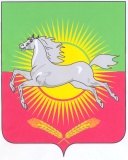      20 сентября 2013                                                                             № 93О досрочном прекращении полномочий Главыгорода Нурлат Нурлатского муниципального района Республики ТатарстанНа основании части 6 статьи 36 Федерального закона от 6 октября 2003 года № 131-ФЗ «Об общих принципах организации местного самоуправления в Российской Федерации», статье 44 Устава муниципального образования « город Нурлат Нурлатского муниципальный район Республики Татарстан», согласно заявлению Главы города Нурлат Нурлатского муниципального района Республики Татарстан Шарапова Н.Ш. Совет города Нурлат  РЕШИЛ:1. Принять отставку Шарапова Наиля Шакировича с должности Главы  города Нурлат Нурлатского муниципального района Республики Татарстан по собственному желанию.2. Считать полномочия Главы города Нурлат Нурлатского муниципального района Республики Татарстан Шарапова Наиля Шакировича досрочно прекращенными с 20 сентября  2013 года.Председательствующийна сессии Совета города Нурлат Нурлатского муниципального района депутат от Нурлат- Гагаринского избирательного округа № 17                                                           Е.К. Савинов